АДМИНИСТРАЦИЯДУБОВООВРАЖНОГО СЕЛЬСКОГО ПОСЕЛЕНИЯСВЕТЛОЯРСКОГО МУНИЦИПАЛЬНОГО РАЙОНА ВОЛГОГРАДСКОЙ ОБЛАСТИ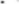 РАСПОРЯЖЕНИЕ	от 29.04.2010 г	№ 19Об утвержденииПорядка ведения Реестра муниципальных служащих администрации Дубовоовражного сельского поселенияСветлоярского муниципального районаВолгоградской областиВо исполнение Федерального закона от 02.03.2007 года № 25-ФЗ «О муниципальной службе в Российской Федерации»Утвердить Порядок ведения Реестра муниципальных служащих администрации Дубовоовражного сельского поселения Светлоярского муниципального района Волгоградской области (приложение № 1).Контроль над выполнением настоящего распоряжения возложить на главного специалиста администрации Дубовоовражного сельского поселения Светлоярского муниципального района Яковлеву Н.В.Глава Дубовоовражного сельского поселения    Т.И. ГутороваПриложение №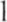 К распоряжению администрацииДубовоовражного сельского поселенияСветлоярского муниципального района  Волгоградской области от 29.04.2010 года № 19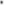 ПОРЯДОК ведения Реестра муниципальных служащих администрации Дубовоовражного сельского поселенияСветлоярского муниципального района Волгоградской области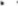 Общие положенияПорядок ведения Реестра муниципальных служащих администрации Дубовоовражного сельского поселения Светлоярского муниципального района Волгоградской области (далее — Порядок) разработан в соответствии с Федеральным законом от 02 марта 2007 года № 25-ФЗ «О муниципальной службе в Российской Федерации».Реестр муниципальных служащих администрации Дубовоовражного сельского поселения Светлоярского муниципального района Волгоградской области (далее — Реестр) представляет собой сводный перечень сведений о муниципальных служащих, замещающих должности муниципальной службы администрации Дубовоовражного сельского поселения Светлоярского муниципального района Волгоградской области, содержащий их основные анкетно-биографические и профессионалы то-квалификационные данные.Реестр является документом, удостоверяющим наличие должностей муниципальной службы в администрации Дубовоовражного сельского поселения Светлоярского муниципального района Волгоградской области и фактическое прохождение муниципальной службы лицами, замещающими (или замещавшими) эти должности.Сведения, содержащиеся в Реестре, являются основанием для проведения анализа Кадровою состава администрации Дубовоовражного сельского поселения Светлоярского муниципального района Волгоградской области и выработки предложений и рекомендаций по совершенствованию работы с кадрами, формирования резерва кадров для замещения ДОЛЖНОСТСЙ муниципальной службы.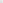 Сведения, внесенные в Реестр, являются конфиденциальной информацией. Их обработка, передача, распространение и хранение осуществляется в соответствии с действующим законодательством Российской Федерации.Порядок формирования и ведения РеестраОснованием для включения их в Реестр является поступление гражданина на муниципальную службу в соответствии со статьей 16 Федерального закона от  г. N2 25-ФЗ «Об основах муниципальной службы в Российской Федерации». (Датой исключения из Реестра является дата увольнения муниципального служащего.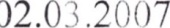  2.2. Основанием для исключения муниципального служащего из Реестра является освобождение его от должности муниципалы той службы в соответствии со статьей 19 Федерального закона от 02.03 2007 г. № 25-ФЗ «Об основах муниципальной службы в Российской Федерации». Датой исключения из Реестра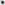 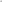 является дата увольнения муниципального служащего.В случае смерти (гибели) муниципального служащего либо признания муниципального служащего безвестно отсутствующим или объявления его умершим решением суда, вступившим в законную силу, муниципальный служащий исключается из Реестра в день, следующий за днем смерти (гибели) или днемвступления в силу решения суда.	2.3. Сбор	внесение в Реестр сведений о политической и религиозной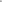 принадлежности, о частной жизни муниципальных служащих запрещается.2.4. Реестр ведется по форме согласно приложению 1 к настоящему Порядку.2.5. Реестр ежегодно по состоянию на 01 января составляется на бумажном носителе и утверждается главой администрации Дубовоовражного сельского поселения. Утвержденный Реестр хранится в отделе кадров и муниципальной службы администрации поселения в течение 10 лет с обеспечением мер, препятствующих несанкционированному доступу к нему, затем передается на архивное хранение в порядке, установленном действующим законодательством и муниципальными правовыми актами.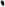 2.6. Сведения из Реестра могут оформляться в виде выписок и справок. Выписки и справки являются официальными документами, удостоверяющими факт прохождения конкретным лицом муниципальной службы в администрации Дубовоовражного сельского поселения Светлоярского муниципального района Волгоградской области.3. Требования к ведению Реестра муниципальных служащих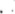 3.1. Формирование и ведение Реестра осуществляется отделом кадров и муниципальной службы администрации Дубовоовражного сельского поселения Светлоярского муниципального района Волгоградской области.3.2. Формирование сведений для включения в Реестр осуществляется в двух видах: документальном (на бумажном носителе) и электронном (в специализированной компьютерной программе) с обеспечением защиты от несанкционированного доступа и копирования.4. Заключительные положения4.1. Муниципальный служащий отдела кадров и муниципальной службы администрации Дубовоовражного сельского поселения несет дисциплинарную ответственность за разглашение конфиденциальных сведений.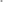 4.2. Муниципальный служащий имеет право на ознакомление со своими сведениями, вколоченными в Реестр муниципальных служащих4.3. Внесение изменений и дополнений в настоящий Порядок осуществляется втом же порядке, как и его принятие.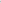 4.4. Споры, связанные с ведением Реестра, рассматриваются в соответствии с действующим законодательством.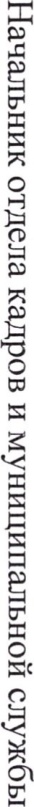 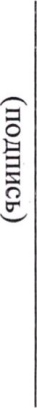 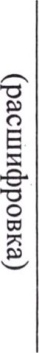 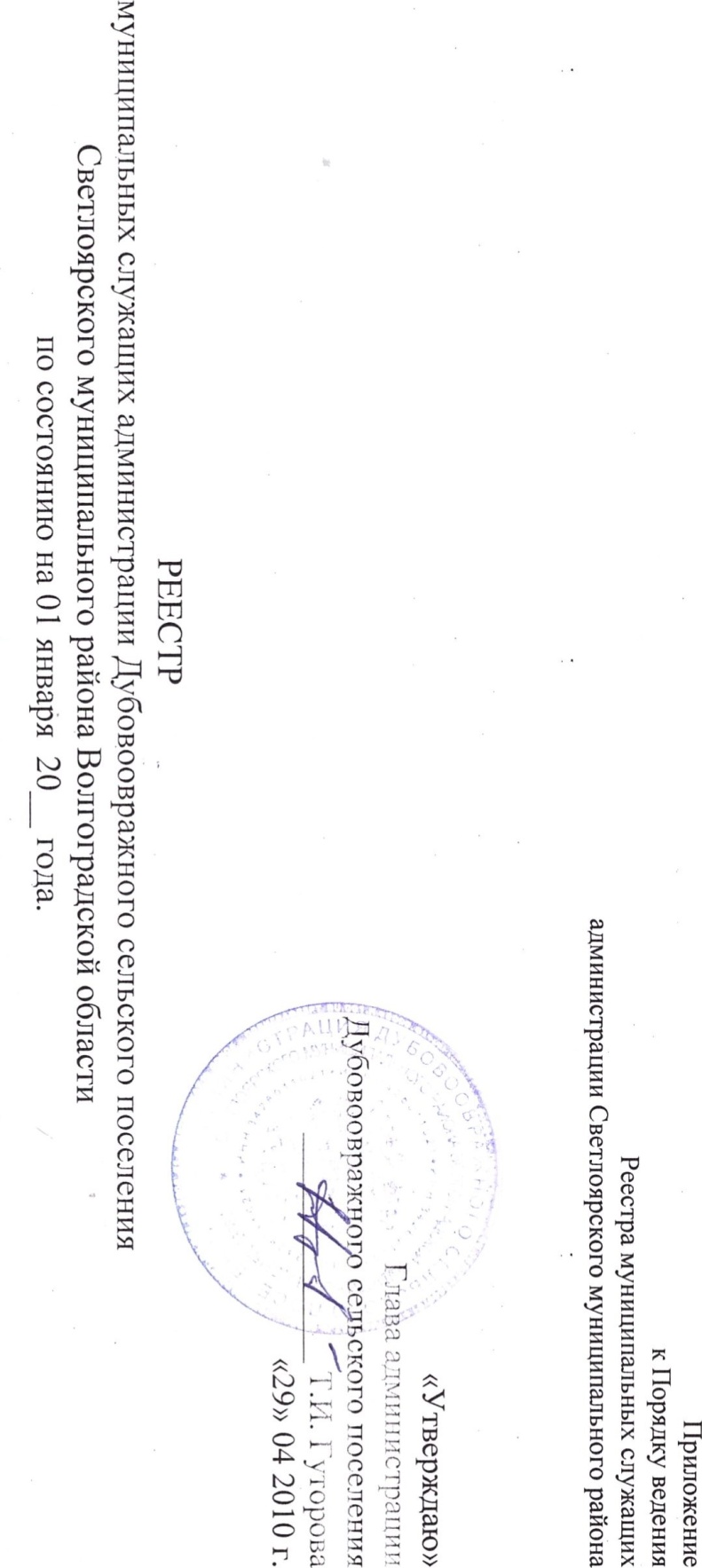 